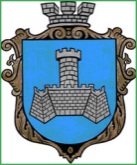 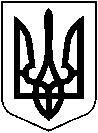 УКРАЇНАХМІЛЬНИЦЬКА МІСЬКА РАДАВІННИЦЬКОЇ ОБЛАСТІВиконавчий комітетР І Ш Е Н Н Явід  ___________  2021 р.                                                                            №_____Про виконання фінансового  плануКП «Хмільницька ЖЕК» за 1квартал 2021 року.Заслухавши в.о. начальника  КП «Хмільницька ЖЕК» (Мацюка Г.С.) та  розглянувши звіт про виконання фінансового плану КП «Хмільницька ЖЕК» за 1 квартал 2021 року, на виконання п.3. 2 Порядку складання, затвердження та контролю за виконанням фінансових планів підприємств міста комунальної форми власності, затвердженого рішенням виконавчого комітету Хмільницької міської ради № 159 від 24.05.2012 року (зі змінами), з метою покращення ефективності роботи підприємств міста комунальної форми власності, вдосконалення організаційного забезпечення функції контролю за фінансово-господарською діяльністю підприємства, засновником якого є Хмільницька міська рада,  керуючись ст.ст. 29, 59 Закону України «Про місцеве самоврядування в Україні» виконавчий комітет міської радиВИРІШИВ:1.Інформацію в.о. начальника КП «Хмільницька ЖЕК» (Мацюка Г.С.) про виконання фінансового плану комунального підприємства за 1 квартал 2021 року взяти до відома.2.Доручити в.о. начальнику КП «Хмільницька ЖЕК»  (Мацюку Г.С.):- активізувати співпрацю адміністрації з будинковими комітетами та проводити роз’яснювальну роботу з абонентами щодо погашення заборгованості;- вжити невідкладних заходів щодо стягнення дебіторської заборгованості від населення, шляхом подачі позовних заяв до суду;- вжити заходи щодо погашення заборгованості КП «Хмільницька ЖЕК» з перерахування частини орендної плати до міського бюджету;- вжити заходи щодо погашення кредиторської заборгованості за отримані товари, роботи та послуги. 3. Контроль за виконанням цього рішення покласти на заступника міського голови з питань діяльності виконавчих органів міської ради В.М.Загіку.	Міський голова  						М.В.Юрчишин